CELEBRATING 60 YEARS OF EDUCATION AT ST EUGENE’S PS.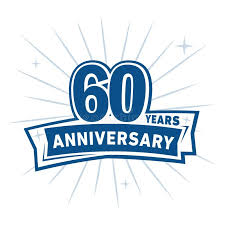 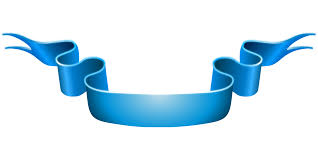 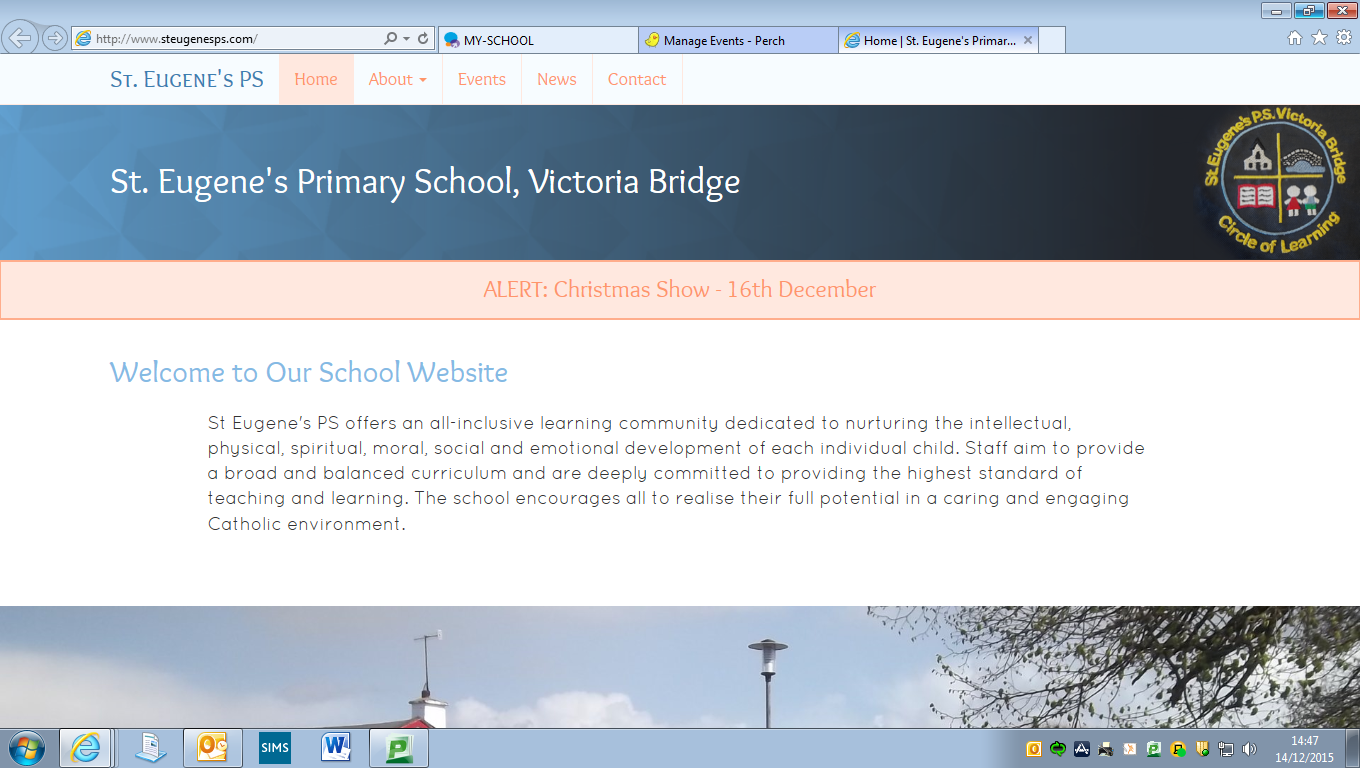 The Board of Governors and staff at St Eugene’s PS would like to thank our entire school community for another great year of education here in Victoria Bridge. 2020/2021 brought many challenges and together as a school community we navigated the bumps in road and managed to keep everyone safe and well. We hope that our families and staff are able to enjoy a safe and happy summer holiday. Before you ‘switch off’ for the summer please read the information below. GOODBYE AND THANK YOU!Today we said goodbye to Miss Hannah Connolly, Miss Connolly has been working as a special needs assistant with P7 for the last number of months. Now that P7 have finished, Miss Connolly’s contract has ended. We thank Miss Connolly for all her hard work this year and wish her the very best in the future. We also said goodbye to Miss Mayse, who has been covering for Mrs Connolly in P3/4/5. Miss Mayse has created quite the impression in such a short space of time and is loved by pupils, parents and staff alike. We have all been blown away by her commitment to St Eugene’s PS, she has gone above and beyond her call of duty and for that we are incredibly grateful. We hope to see Miss Mayse at our school again in the future and thank her for everything she has done in the last number of months. Our final goodbye today was to Mr Gormley who we are all very sad to see go. Mr Gormley has been with us now for two years and had contributed immensely to school life here at St Eugene’s PS. Mr Gormley has been a dedicated teacher to our P6/7 class and in his time at our school he has coordinated The Arts and World Around Us, produced school shows and prepared the children for various performances and events, he also established our eco-committee and helped us to gain our Eco-Schools Bronze Award and Sustrans Active Travel Award. We will miss Mr Gormley’s expert teaching, commitment, talents and brilliant sense of humour greatly. He has accepted a job closer to home which reduces his long commute to Victoria Bridge and whilst we are sad to lose Mr Gormley, we support and understand his decision to move on. We wish him the very best in his new school and know that they are very lucky to get a teacher like him. Mr Gormley will be replaced by Mr Paul Donnelly. Mr Donnelly taught our P6/7 class back in 2019 and is an experienced and talented teacher. We are absolutely thrilled to welcome him back to St Eugene’s PS and know that our KS2 children are going to be in safe hands with their wonderful new teacher. SUMMER SESSIONS AT ST EUGENE’S PSOur summer scheme. will take place from Monday 5th to Friday 9th of July and will run from 9.30 to 12.30. These sessions will involve a range of indoor and outdoor activities with a focus on fun and friendships. Miss Gormley will co-ordinate the week and the sessions will be led by Miss Eibhlin McAnaw and Miss Michaela McHugh, the assistant leaders will be Miss Hannah Connolly and Miss Sophie O’Kane. If you have registered using the booking form your child’s place is now secure. Children should attend wearing comfortable sports clothes. They will need to wear sun cream and bring a bottle of water and a mid-morning snack. We are looking forward to a safe and happy week. RETURN TO SCHOOL FOR 2021/2022Our safety measures that are currently in place look set to continue as we return to school for the new academic year. A new risk assessment will be carried out in August to reflect any updated advice from DE. We ask you not to purchase school bags or pencil cases as it looks like these will not be permitted at the beginning of term. Pupils should bring only their lunch box, water bottle and a coat. PE days and all other arrangements will be confirmed on the transition day on 31st of August.Please remember that pupils should return wearing full school uniform and black shoes, pupils from Reception to P3 should wear Velcro shoes (no laces). We will be returning to formal uniform and removing the relaxed approach that was in place this term. Our uniform is important for our sense of belonging and how we represent St Eugene’s within our school community, we thank you for your support with this. Dates for term 1 can be found below. Remember the full holiday list is on the back of your June Newsletter and also on our website www.steugenesps.com.24th AUGUST 2021STAFF RETURN TO SCHOOLMONDAY 30th AUGUST 2021SCHOOL CLOSEDBANK HOLIDAY TUESDAY 31ST AUGUST 2021P2-P7 RETURN TO SCHOOLSETTLING-IN DAY UNTIL 12PMWEDNESDAY 1st SEPTEMBER 2021P1 START SCHOOLP2-P7 NORMAL SCHOOL HOURSWEDNESDAY 27TH OCTOBER 2021STAFF DEVELOPMENT DAYPARENT-TEACHER INTERVIEWS (SCHOOL CLOSED TO PUPILS)THURSDAY 28th October – TUESDAY 2nd November 2021 (inclusive)MID-TERM BREAKWEDNESDAY 3rd NOVEMBER 2021SCHOOL REOPENS TO PUPILS AFTER MID-TERM BREAKTUESDAY 21st DECEMBER 2021 END OF TERM ONECHRISTMAS HOLIDAYS @ 12PM